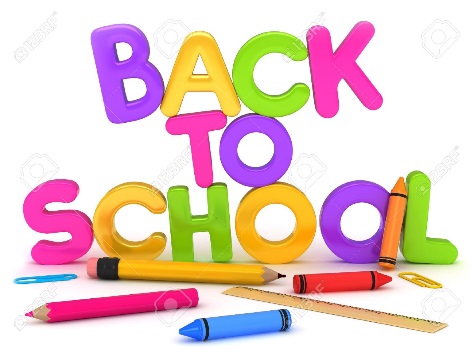 Blackville School Grade 2 EnglishSchool Supply List 2018-201910 duo tangs (2 orange,2 red,2 blue,2 green,2 yellow)1 campfire notebook1 hard cover composition book (found at Dollar Store)4 Hilroy scribblers1 hard cover 3 ring binder (1 inch)4 large glue sticks6 white erasers40 HB brand pencilsColored pencilsMarkersPencil box or case4 boxes of KleenexHeadphones for the computer labInside sneakers for gym 